Антонова Жанна Владимировна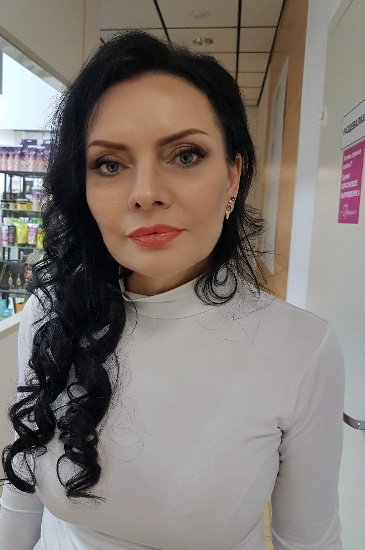  
Занимаемая должность — доцент кафедры биологической и общей химии.
Ученая степень — кандидат биологических наук по специальности 03.00.04. «Биохимия».
Направление подготовки – биология и химия. В качестве аспирантки, а впоследствии научного сотрудника лаборатории веществ и энергии НИИ ПИТАНИЯ РАМН г. Москва, занималась исследованиями и экспериментальной оценкой новых пищевых источников углеводов, используемых в профилактическом, лечебном, детском и спортивном питании, а также изучением норм физиологических потребностей в энергии и пищевых веществах для различных групп населения.  Под руководством член-корреспондента РАМН Гаппарова М.М.Г. (НИИ ПИТАНИЯ РАМН г. Москва), защитила диссертацию на соискание ученой степени кандидата биологических наук по специальности 03.00.04 – «Биохимия» по теме: «Оценка метаболических эффектов заменителей сахара по параметрам утилизации глюкозы в организме». 
Работа по специальности.   В должности доцента кафедры биологической и общей химии СЗГМУ им. И. И. Мечникова работает с 2010 года, выполняет большую учебно-методическую работу, сочетая ее с научной и воспитательной деятельностью. Является разработчиком рабочей программы учебной дисциплины «Биологическая химия – биохимия полости рта» для студентов стоматологического факультета, редактором и соавтором всех учебно-методических пособий, выпущенных для студентов стоматологического факультета.  Разработала курс лекций и набор контрольно-оценочных средств по специализированному разделу «Биохимия полости рта». Является соавтором учебных и учебно-методических пособий по курсу химии и биологической химии, предназначенных для студентов первого и второго курсов лечебного и медико-профилактического факультетов. Ж.В. Антонова -  автор более 50 печатных работ, входит в состав Проблемной комиссии МПФ, является Лауреатом независимой премии студенческого признания «Незабудка» за 2019 год.Преподаваемые дисциплины – курс химии (биоорганическая химия), биологическая химия, биологическая химия – биохимия полости рта. Профессиональные интересы. Методика преподавания учебной дисциплины: образовательные стандарты и их учебно-методическое сопровождение, теория и практика непрерывного медицинского образования. Научные направления: актуальные вопросы клинической биохимии,   исследования антиоксидантного статуса организма и интенсивности ПОЛ при использовании препаратов коррекции у больных псориазом.Проходила курсы повышения квалификации по программам: 1. Дополнительное профессиональное образование «Федеральные государственные образовательные стандарты и их учебно-методическое сопровождение» (144 часа) (ФГБОУ ВО «СЗМУ им. И.И. Мечникова, с 09.04.2018-16.06.2018), № 017819 01195002. Дополнительное профессиональное образование «Актуальные вопросы клинической биохимии» (36 часов) (ФГБОУ ВО «СЗМУ им. И.И. Мечникова, с 25.10.2018-31.10.2018), № 017819 0125434 3. Дополнительное профессиональное образование «Информационные технологии в работе ЛПУ: изучение специальных задач» (32 часа) (ФГБОУ ВО «СЗМУ им. И.И. Мечникова, с 25.12.2017-30.12.2017), № 017827 00944754. Дополнительное профессиональное образование «Биохимии» (36 часов) (ФГБОУ ВО «Санкт-Петербургский государственный педиатрический университет», с 01.02.2016-06.02.2016), № 7827 000069185. Дополнительное профессиональное образование «Федеральные государственные образовательные стандарты и их учебно-методическое сопровождение» (108 часов) (ФГБОУ ВО «СЗМУ им. И.И. Мечникова, с 18.05.2015-06.06.2015), № 017804 00404086. Дополнительное профессиональное образование «Информационные технологии в работе ЛПУ: изучение специальных задач» (20часов) (ФГБОУ ВО «СЗМУ им. И.И. Мечникова, с 07.12.2015-11.12.2015), № 017827 0010726              И др.E-mail:  Zhanna.Antonova@szgmu.ru
 Публикации:Гайковая Л.Б., Павлова Р.Н., Тюнина Н.В., Антонова Ж.В., Бейшебаева Ч.Р., Смертина М.Н., Карякина Л.А., Кукушкина К.С.  СРАВНЕНИЕ ПРЕПАРАТОВ ОКЕАНОЛА, ПОЛИЕНА И ОМАКОРА ПО ДЕЙСТВИЮ НА СОСТОЯНИЕ АНТИОКСИДАНТНОЙ СИСТЕМЫ КРОВИ БОЛЬНЫХ ПСОРИАЗОМ В ОПЫТАХ «in vitro // Профилактическая и клиническая медицина, 2017, № 4 (65), С.48-54. Гайковая Л.Б., Павлова Р.Н., Бурбелло А.Т., Тюнина Н.В., Антонова Ж.В., Смертина М.Н., Карякина Л.А., Мурзина А.А  СРАВНЕНИЕ ОДНОРАЗОВОГО и ТРЕХКРАТНОГО ПРИЕМА ПОЛИЕНА, КАК ПРЕПАРАТА КОРРЕКЦИИ ПРИ ЛЕЧЕНИИ БОЛЬНЫХ ПСОРИАЗОМ. //Актуальные вопросы медицины в современных условиях. Сборник научных трудов по итогам международной научно-практической конференции. № 6.г. Санкт-Петербург. – НН:ИЦРОН, 2019. С.46. Гайковая Л.Б., Павлова Р.Н., Бейшебаева Ч.Р., Смертина М.Н., Антонова Ж.В., Карякина Л.А., Тюнина Н.В. ОМЕГА-3 ЖИРНЫЕ КИСЛОТЫ КАК ФАКТОР, УСИЛИВАЮЩИЙ ЭТАП АКТИВАЦИИ ПРИ РАЗВИТИИ СТРЕССОРНОЙ РЕАКЦИИ. //«Профилактическая медицина-2016»: материалы Всероссийской научно-практической конференции с международным участием. 15-16 ноября 2016 года/ под ред. А.В. Мельцера, И.Ш. Якубовой. -  Ч. 1. – СПб.: Изд.-во СЗГМУ им. И.И. Мечникова, 2016, с. 141-144.Гайковая Л.Б., Павлова Р.Н., Бейшебаева Ч.Р., Антонова Ж.В., Смертина М.Н., Карякина Л.А., Тюнина Н.В., Ермаков А.И. ИССЛЕДОВАНИЕ ВЛИЯНИЯ ПОЛИЕНА И ОМАКОРА НА АКТИВНОСТЬ ПОКАЗАТЕЛЕЙ АНТИОКСИДАНТНОЙ СИСТЕМЫ КРОВИ БОЛЬНЫХ ПСОРИАЗОМ В ОПЫТАХ IN VITRO.// Медицинский алфавит, 2016, Том 3, №19. - С. 19.	Павлова Р.Н., Карякина Л.А., Антонова Ж.В. ИССЛЕДОВАНИЕ ДЕЙСТВИЯ ОКЕАНОЛА НА АКТИВНОСТЬ ФЕРМЕНТОВ АНТИОКСИДАНТНОЙ СИСТЕМЫ КРОВИ ДОНОРОВ И БОЛЬНЫХ ПСОРИАЗОМ В ОПЫТАХ IN VITRO.//Материалы IV Международной научно-практической конференции: «Научные перспективы XXI века. Достижения и перспективы нового столетия»". 19-20 сентября 2014 г. Новосибирск: Журнал международного научного института "Educatio", №4, 2014, с.33-35.Карякина Л.А., Гайковая Л.Б., Павлова Р.Н., Кукушкина К.С., Смертина М.Н., Антонова Ж.В.,Тюнина Н.В.ОПРЕДЕЛЕНИЕ ДОЗЫ ОМЕГА-3 ПОЛИНЕНАСЫЩЕННЫХ ЖИРНЫХ КИСЛОТ ДЛЯ КОРРЕКЦИИ ИЗБЫТОЧНОЙ ПРОЛИФЕРАЦИИ КЕРАТИНОЦИТОВ У БОЛЬНЫХ С ПСОРИАЗОМ В ИССЛЕДОВАНИЯХ IN VITRO.// 		Х Юбилейные Санкт-Петербургские Дерматологические чтения, 27-29 октября 2016 года, Санкт-Петербург. Сборник тезисов X Юбилейной научно-практической конференции дерматовенерологов и косметологов, С.38-39.Аникина О.В., Павлова Р.Н., Антонова Ж.В. ВОЗМОЖНОСТЬ ИСПОЛЬЗОВАНИЯ РI ИЗОФОРМЫ ГЛУТАТИОН-S-ТРАНСФЕРАЗЫ ДЛЯ ДИФФЕРЕНЦИАЛЬНОЙ ДИАГНОСТИКИ ХОЛЕСТАЗА. //	Профилактическая и клиническая медицина. – 2013. - № 4 (49). – С. 34-36.И другие.		